MEMORANDUMTo:		Honorable Catherine E. Pugh, Honorable Joan M. Pratt,		Mr. Andre Davis, Mr. Rudy ChowFrom:		Bernard C. “Jack” YoungDate:		October 23, 2017Re:		Board of Estimates Agenda Items for October 25, 2017The items on the Board of Estimates Agenda for October 25, 2017 are to be assigned as follows:ROUTINE AGENDA ITEMS: (To be acted upon collectively)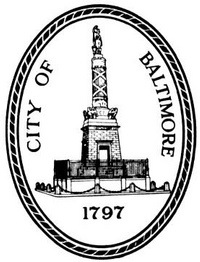 Bernard C. “Jack” YoungPresident,Baltimore City Council100 N. Holliday Street, Room 400  Baltimore, Maryland 21202410-396-4804  Fax: 410-539-0647P1-2BOARDS AND COMMISSIONS1. Prequalification of Contractors2. Prequalification of Architects and EngineersP3Law Department – Settlement Agreement and ReleaseP4-5OPTIONS/CONDEMNATION/QUICK-TAKESP6-8TRANSFERS OF FUNDSP9-10Space Utilization Committee – License AgreementP11Department of Real Estate - Tax Sale CertificateP12-13Department of Real Estate – Agreement of SaleP14-15Department of Housing and Community Development (DHCD) – Acquisition by Gift P16-17Department of Housing and Community Development (DHCD) – Acquisition by Gift P18-20Department of Housing and Community Development (DHCD) – Acquisition by GiftP21Department of Housing and Community Development (DHCD) – Acquisition by GiftP22Department of Housing and Community Development (DHCD) – Acquisition by GiftP23-24Department of Housing and Community Development (DHCD) – Acquisition by GiftP25-26Department of Housing and Community Development (DHCD) – Acquisition by GiftP27-28Department of Housing and Community Development (DHCD) – Acquisition by GiftP29-30Department of Housing and Community Development (DHCD) – Acquisition by GiftP31-32Department of Housing and Community Development – Acquisition by Bankruptcy Court OrderP33-40Department of Housing and Community Development – Local Government Resolution P41-43Mayor’s Office of Human Services – Provider AgreementsP44-45Department of Recreation and Parks – Task AssignmentP46-49Health Department – AgreementsP50Health Department – Ratification of Sub-award AgreementP51Health Department – Amendment to Grant AgreementP52Health Department – Employee Expense StatementsP53-54Health Department - Expenditure of FundsP55-56Office of City Council President – Consultant AgreementP57Department of Transportation - Developer’s Agreement No. 1526P58Department of Transportation – Minor Privilege Permit ApplicationsP59Department of Audits – Refunds of Overpayments Abandoned Property ReportP60-81PERSONNEL MATTERSP82Department of Finance – Revisions to Subsistence RatesP83-84Department of Public Works/Office of Engineering and Construction – Amendment No. 2 to AgreementP85Department of Public Works/Office Engineering and Construction – Partial Release of Retainage P86-88Department of Public Works/Office of Engineering and Construction – Amendment No. 1 for Water Contract No. 1199 Design of Ashburton Pumping Station ImprovementsP89-90Department of Public Works/Office of Engineering and Construction – Amendment No. 1 to Agreement P91-96EXTRA WORK ORDERS AND TRANSFER OF FUNDSP97Circuit Court for Baltimore City – Grant Award and Sub-Vendor ContractP98-103RECOMMENDATIONS FOR CONTRACT AWARDS/REJECTIONSP104-108Department of Transportation – Task AssignmentP109-120INFORMAL AWARDS, RENEWALS, INCREASES TO CONTRACTS AND EXTENSIONSP121-122Bureau of the Budget and Management Research (BBMR) – Grant Award, Grant Agreement, and Appropriation Adjustment Order No. 27P123-124Bureau of the Budget and Management Research (BBMR)– Grant Award, TD Green Streets Recipient Agreement 2017, and Appropriation Adjustment Order No. 29P125-127TRAVEL REQUESTSP128PROPOSAL AND SPECIFICATIONANNOUNCEMENTS OF BIDS RECEIVED AND OPENING OF BIDS, AS SCHEDULED